федеральное государственное бюджетное образовательное учреждение высшего образования«Оренбургский государственный медицинский университет»Министерства здравоохранения Российской ФедерацииФОНД ОЦЕНОЧНЫХ СРЕДСТВ ДЛЯ ПРОВЕДЕНИЯ ТЕКУЩЕГО КОНТРОЛЯ УСПЕВАЕМОСТИ И ПРОМЕЖУТОЧНОЙ АТТЕСТАЦИИ ОБУЧАЮЩИХСЯ ПО ДИСЦИПЛИНЕЛабораторная диагностикапо направлению подготовки (специальности) ___________________31.05.01 Лечебное дело___________________(код, наименование направления подготовки (специальности))Является частью основной профессиональной образовательной программы высшего образования по направлению подготовки (специальности) __________________________31.05.01 Лечебное дело___________________________, утвержденной ученым советом ФГБОУ ВО ОрГМУ Минздрава РоссииПротокол № 8 от  25.03.2016ОренбургПаспорт фонда оценочных средствФонд оценочных средств по дисциплинесодержит типовые контрольно-оценочные материалы для текущего контроля успеваемости обучающихся, в том числе контроля самостоятельной работы обучающихся, а также для контроля сформированных в процессе изучения дисциплины результатов обучения на промежуточной аттестации в форме _______зачета________.  Контрольно-оценочные материалы текущего контроля успеваемости распределены по темам дисциплины и сопровождаются указанием используемых форм контроля и критериев оценивания. Контрольно – оценочные материалы для промежуточной аттестации соответствуют форме промежуточной аттестации по дисциплине, определенной в учебной плане ОПОП и направлены на проверку сформированности знаний, умений и навыков по каждой компетенции, установленной в рабочей программе дисциплины.  В результате изучения дисциплины у обучающегося формируются следующие компетенции:ПК-5 готовностью к сбору и анализу жалоб пациента, данных его анамнеза, результатов осмотра, лабораторных, инструментальных, патолого-анатомических и иных исследований в целях распознавания состояния или установления факта наличия или отсутствия заболеванияПК-6способностью к определению у пациента основных патологических состояний, симптомов, синдромов заболеваний, нозологических форм в соответствии с Международной статистической классификацией болезней и проблем, связанных со здоровьем, X пересмотраОценочные материалы текущего контроля успеваемости обучающихся.Оценочные материалы по каждой теме дисциплины Модуль №1. Организационные основы работы клинико-диагностических лабораторий. Биохимические исследованияМодуль №2. Гематологические, коагулологические и общеклинические исследования«Критерии оценивания, применяемые при текущем контроле успеваемости, в том числе при контроле самостоятельной работы обучающихся».Оценочные материалы промежуточной аттестации обучающихся.Промежуточная аттестация по дисциплине в форме зачета проводится в форме тестированияКритерии, применяемые для оценивания обучающихся на промежуточной аттестации  Расчет дисциплинарного рейтинга осуществляется следующим образом:Рд=Рт+Рб+Рз,Образецкритериев, применяемых для оценивания обучающихся на промежуточной аттестации для определения зачетного рейтинга.11-15 баллов.Количество правильных ответов> 90 %.6-10 баллов.Количество правильных ответов> 70 %.3-5 баллов.Количество правильных ответов> 50 %.0-2 балла.Количество правильных ответов <50 %.Тестовые задания для проведения промежуточной аттестации формируются на основании представленных теоретических вопросов и практических заданий. Тестирование обучающихся проводитсяна бумажных носителях.Образец зачетного варианта набора тестовых заданий ФЕДЕРАЛЬНОЕ ГОСУДАРСТВЕННОЕ БЮДЖЕТНОЕ ОБРАЗОВАТЕЛЬНОЕ УЧРЕЖДЕНИЕ ВЫСШЕГО ОБРАЗОВАНИЯ«ОРЕНБУРГСКИЙ ГОСУДАРСТВЕННЫЙ МЕДИЦИНСКИЙ УНИВЕРСИТЕТ» МИНИСТЕРСТВА ЗДРАВООХРАНЕНИЯ РОССИЙСКОЙ ФЕДЕРАЦИИкафедра Клинической лабораторной диагностикинаправление подготовки (специальность)ПедиатриядисциплинаКлиническая  лабораторная  диагностикаЗАЧЕТНЫЙ  ВАРИАНТ НАБОРА ТЕСТОВЫХ ЗАДАНИЙ№1Заведующий кафедрой _____________________________(_________________)Декан ___________________факультета_____________ (__________________)                                                   «____»_______________20___4. Методические рекомендации по применению балльно-рейтинговой системы.В рамках реализации балльно-рейтинговой системы оценивания учебных достижений обучающихся по дисциплине (модулю) в соответствии с положением «О балльно-рейтинговой системе оценивания учебных достижений обучающихся» определены следующие правила формированиятекущего фактического рейтинга обучающегося;бонусного фактического рейтинга обучающегося.4.1. Правила формирования текущего фактического рейтинга обучающегосяТекущий фактический рейтинг по дисциплине (максимально  70 баллов) складывается из суммы баллов, набранных в результате: - текущего контроля успеваемости обучающихся на каждом практическом занятии по дисциплине; - самостоятельной (внеаудиторной) работы обучающихся.По каждому практическому занятию обучающийся получает до 5 баллов включительно (по 5-балльной шкале). Количество баллов рассчитывается как среднеарифметическое из суммы баллов, набранных обучающимся, в результате оценивания текущего входного контроля, устного ответа, практической работы обучающегося на занятии (решение ситуационных задач, составление плана обследования). Выполнение задания по самостоятельной (внеаудиторной) работе студентов оценивается отдельно также по 5-балльной системе. После прохождения всех тем дисциплины рассчитывается суммарный рейтинг как среднеарифметический и переводится в 70-балльную систему.4.2. Правила формирования бонусного фактического рейтинга обучающегосяБонусный фактический рейтинг по дисциплине (максимально 15 баллов) складывается из суммы баллов, набранных в результате участия обучающихся в следующих видах деятельности: Итоговая оценка по дисциплине определяется на основании дисциплинарного рейтинга (максимально 100 баллов). Дисциплинарный рейтинг представляет собой сумму значений текущего (максимально 70 баллов), бонусного (максимально 15 баллов) и зачетного (максимально 15 баллов) рейтингов.Правила перевода дисциплинарного рейтинга по дисциплине в пятибалльную системуЕсли значение текущего рейтинга менее 35 баллов и (или) значение зачетного рейтинга  менее 7 баллов, то дисциплина считается не освоенной и по результатам зачета выставляется «не зачтено».Практическое занятие №1.Тема:Клиническая оценка биохимического исследования белков и низкомолекулярных соединений кровиФорма(ы) текущего контроля успеваемости:тестирование, устный опрос, решение проблемно-ситуационных задачОценочные материалы текущего контроля успеваемостиТесты (примеры)Концентрация альбумина в сыворотке крови здоровых людей равна15 - 25 г/л 25 - 35 г/л35 - 55 г/л 35 - 45 г/лПричиной развития абсолютной гиперпротеинемии могут бытьзаболевания почек цирроз печениаутоиммунные заболеваниязлокачественные опухолиПри заболеваниях печени концентрация общего белка крови изменяется в результатеснижения уровня иммуноглобулинов увеличения уровня белков острой фазыснижения концентрации альбуминавсе ответы верныеФакторы, влияющие на концентрацию альбумина в кровиполвозрастсостояние водного баланса содержание белков в диете все ответы верныеПовышение креатинина в крови наблюдается присепсиселихорадкеострой почечной недостаточностипри всех названных состоянияхРетенционная уремия развивается призлокачественных опухоляхсепсисехроническом бронхитехронической почечной недостаточностиПодагра развивается в результате нарушений обменалипидовпиримидиновых нуклеиновых оснований белковпуриновых нуклеиновых основанийжелчных пигментовКонцентрация мочевины крови у пациента – 18,5 ммоль/л. Данные результаты можно расценить какгиперкреатининемияуремиягиперурикемиягиперурикозуриянормальный уровеньДиспротеинемия - этоснижение концентрации общего бела повышение концентрации общего белкаизменения соотношения белковых фракций сыворотки крови появление в сыворотке крови необычных белковФакторы, определяющие повышение концентрации креатинина в кровипища, богатая белкаминарушение фильтрационной способности почекснижение синтеза в печенидефицит мышечной массы теланарушение концентрационной способности почекУстный опросХимический состав крови.Белки крови: общий белок  сыворотки крови в норме и патологии. Факторы, определяющие концентрацию общего белка  сыворотки крови.Гиперпротеинемии, гипопротеинемии, диспротеинемии, парапротеинемии - причины и механизмы их развития. Абсолютные и относительные гиперпротеинемии и гипопротеинемии.Альбумин сыворотки крови: концентрация в норме и патологии. Причины и механизмы развития гипо- и гиперальбуминемий.Белки острой фазы: общая характеристика, физиологическая роль, классификация белков острой фазы.С-реактивный белок: биосинтез, концентрация в норме и при воспалении. Клинико-диагностическое значение определения СРБ.Мочевина сыворотки крови: синтез, экскреция, факторы, определяющие  концентрацию мочевины  в крови.Уремия: формы, виды, механизмы их развития. Диагностическая оценка продукционной и ретенционной уремии.Креатинин крови: синтез, содержание в крови, экскреция, роль почек в экскреции креатинина.Диагностическое значение определения концентрации креатинина в крови и в моче. Понятие о клиренсе эндогенного креатинина: показания для его определения.Мочевая кислота крови: синтез, концентрация  в  крови в норме и при различных заболеваниях. Свойства мочевой кислоты и её солей - уратов. Экскреция  мочевой кислоты и уратов: факторы, определяющие экскрецию мочевой кислоты почками.Гиперурикемия: классификация гиперурикемий, причины развития, последствия гиперурикемии и гиперурикозурииПроблемно-ситуационные задачи (примеры)По лабораторным показателям указать вид нарушения белкового обмена:Задача №1. Протокол исследования:Больной Н. с патологией печениЗаключение:абсолютная гепатогенная гипоальбуминемияЗадача №2. Протокол исследования:Больной С. с хроническимгломерулонефритомЗаключение:абсолютнаянефрогеннаягипоальбуминемияЗадача №3. Протокол исследования:Больной К., 2 сутки после острой кровопотериЗаключение: относительная гипопротеинемия (возможно постгеморрагического генеза, т.е относительная постгеморрагическая гипоальбуминемия).Практическое занятие №2.Тема: Клиническая оценка исследований углеводного и липидного обменаФорма(ы) текущего контроля успеваемости: тестирование, устный опрос, решение проблемно-ситуационных задачОценочные материалы текущего контроля успеваемостиТесты (примеры)Нормальная концентрация глюкозы в сыворотке крови равна3,3-6,6 ммоль/л 3,0-6,66 ммоль/л4,9-7,8 ммоль/л 3,3- 6,1 ммоль/л 2,22-5,55 ммоль/лМетаболические эффекты глюкагонаповышает поглощение мышечными клетками глюкозу повышает всасывание глюкозы в кишечникеактвируетгликогеногенезускоряет гликогенолизвсе ответы правильныеПовышенноегликирование гемоглобина наблюдается пригипергликемии нормогликемиигипогликемии гемоглобинопатияхК нарушениям преаналитического этапа исследования, приводящим к повышению концентрации глюкозы в крови, относятсяповышенная физическая нагрузканаложение жгута при взятии венозной кровивзятие крови натощакнарушения режима питанияГипергликемия при сахарном диабете 1 типа обусловленаповышением глюконеогенезаторможением метаболизма глюкозы в клеткахснижением поглощения глюкозы клетками мышечной тканиускорением гликогенолизавсе ответы правильныеОсновным амилолитическим ферментом ЖКТ являетсяпепсин альфа-амилаза трипсин сахаразаПроцессы, регулируемые инсулиномглюконеогенезлиполиз ТАГгликогенолизгликогеногенезвсе ответы правильныеКонцентрация глюкозы в цельной крови без отделения клетокувеличивается незначительно увеличивается значительноне изменяется уменьшаетсявначале увеличивается, а затем снижается Инсулинорезистентность - этодефицит инсулина в организме избыток инсулина в организменизкая чувствительность клеток к инсулинуповышенная чувствительность клеток к инсулинуК нарушениям преаналитического этапа исследования, приводящим к снижению концентрации глюкозы в крови, относятэмоциональный стрессдлительное хранение кровиналожение жгута при взятии венозной крови употребление кофе или крепкого чаяУстный опросМеханизмы, обеспечивающие постоянство концентрации глюкозы  в крови: их краткая характеристика.Переваривание, всасывание углеводов, расстройства этих процессов и их клинические проявления.Гликогенолиз как один из механизмов поддержания уровня глюкозы в крови. Гликогенозы. Клинические и биохимические проявления.Глюконеогенез, его роль в поддержании уровня глюкозы в крови, регуляция и нарушения.Транспорт глюкозы из внеклеточной жидкости в клетки: инсулинозависимые и инсулинонезависимые ткани. Метаболические превращения глюкозы в клетках, их биологическая  роль для клеток.Гормональная регуляция метаболизма  глюкозы и ее уровня  в крови. Метаболические эффекты инсулина и глюкагона. Клеточный состав островков поджелудочной железы в норме и при сахарном диабете. Бигормональная  регуляция продукции глюкагона.Современные представления о патогенезе ИЗСД, роль аутоиммунных процессов в развитии ИЗСД, стадии развития диабета  I типа.Инсулинорезистентность как основа  развития  СД-II типа: стадии развития  СД-II типа, формы и варианты инсулинорезистентности, признаки инсулинорезистентности.Молекулярные основы  патогенеза диабетической гипергликемии. Роль гипергликемии в развитии  осложнений  СД (глюкозотоксичность и ее проявления).Гликозилирование белков. Гликозилированный гемоглобин, его отличия от HbА1, концентрация  в норме и при диабете. Клиническая характеристика теста на гликозилированный гемоглобин, показания для его определения. Клиническое значение определения других гликозилированных белков плазмы.Глюкозотолерантный тест, определение глюкозы в моче. Гипогликемия. Причины и клинические проявления гипогликемии, диагностика.Общая характеристика липидов. ТАГ, распределение в организме, физиологическая роль.  Высшие жирные кислоты - строение, классификация, функции, транспорт кровью к клеткам. Значение непредельных жирных кислот в жизнедеятельности организма. Биологическая роль фосфолипидов. Биологическая роль холестерина; потребности, источники холестерина для человека. Роль печени и желчи в кругообороте холестерина.Переваривание пищевых липидов: роль желчных кислот, панкреатической липазы, фосфолипазы и холестеринэстеразы в переваривании липидов. Особенности переваривания липидов  у новорожденных и грудных детей.Нарушения переваривания и всасывания липидов. Стеаторея: виды, патогенетические механизмы, клинические и лабораторные (копрологические) проявления различных типов  стеаторей.Транспортные формы высших жирных кислот кровью: общая характеристика липопротеинов  плазмы крови, их молекулярная организация.Хиломикроны (ХМ) – транспортная форма экзогенных (пищевых)  ТАГ; строение, состав гидрофобного ядра, гидрофильной оболочки. Метаболические превращения ХМ в плазме крови.ЛПОНП - место синтеза, состав, метаболизм, биологическая роль, содержание в плазме крови.ЛПНП: синтез, состав, свойства, биологическая роль, метаболизм. Роль апоВ100 и рецепторов апоВ100 в поглощении плазменных ЛПНП клетками. Внутриклеточные превращения ЛПНП. Механизмы сохранения постоянства холестерина в клетках. Причина нарушений клиренса ЛПНП плазмы крови. Ковалентная модификация ЛПНП. Особенности модифицированных ЛПНП и их роль в атерогенезе.Физиологический механизм удаления холестерина из клеток. ЛПВП: синтез, особенности аполипопротеинового состава. Антиатерогенные действия ЛПВП. Роль ЛПВП в обмене холестерина. ЛХАТ, белок, переносящий эфиры холестерина.Индекс атерогенности, значение ИА в развитие атеросклероза. Нарушения липидного обмена: определение понятий "дислипопротеинемия", "гиперлипопротеинемия", "гиперлипидемия". Первичная гиперлипидемия.Вторичные гиперлипидемии. Нарушения обмена липидов при сахарном диабете, гипотиреозе, нефротическом синдроме, холестазе, алкоголизме. Современная оценка состояния липидного обмена и риска развития атеросклероза (желаемые уровни холестерина, триацилглицеринов и липопротеинов).Проблемно-ситуационные задачи (примеры)Задача №1. Больная Сидорова Е.В., 55 летЭритроциты – 3,9 х 10 /лГематокрит – 41%Гемоглобин – 120 г/лОбщ.белок – 70 г/лАльбумин – 47 г/лГлюкоза – 8,8 ммоль/л     Вопросы: Оцените результаты лабораторного исследования крови Назовите возможные механизмы выявленных нарушенийКакие лабораторные тесты необходимо ещё провести для уточнения диагноза?Задача №2.По лабораторным показателям укажите вид нарушения углеводного обменаПротокол исследования:Заключение: сахарный диабетЗадача №3.По лабораторным показателям укажите вид нарушения углеводного обменаПротокол исследования:Заключение: нарушенная толерантность к глюкозеПрактическое занятие №3.Тема: Лабораторная диагностика нарушений функции печениФорма(ы) текущего контроля успеваемости: тестирование, устный опрос, решение проблемно-ситуационных задачОценочные материалы текущего контроля успеваемостиТесты (примеры)Билирубинурия наблюдается у здоровых людейпри гемолитической желтухепри печеночной неконъюгированной желтухе при печеночной конъюгированной желтухеПеченочные гепатоцеллюлярные желтухи характеризуются повышением в кровинеконъюгированного билирубина конъюгированного билирубинаконъюгированного и неконъюгированного билирубина биливердинавсе ответы верныеКонцентрация общего билирубина в крови у здоровых людей равна10-25 мкмоль/л 0,7- 15 ммоль/л1,7- 20,8 мкмоль/л 8,5 - 20,5 мкмоль/лВ норме концентрация конъюгированного билирубина в крови не превышает17,0 мкмоль/л 10,0 мкмоль/л4,7 мкмоль/л 2,8 мкмоль/лПри гемолитической желтухе в крови изменяется концентрацияконъюгированного билирубина неконъюгированного билирубинаконъюгированного и неконъюгированного билирубинабиливердинавсе ответы правильныеУробилиноген в моче появляется пригемолитической желтухегепатоцеллюлярной желтухесиндромеЖилбера-Мейленграхталюбых желтухахприсутствует у здорового человекаСиндром Криглера-Найяра развивается пригемолизе эритроцитовдефиците УДФ-глюкуронилтрансферазынарушении секреции билирубина в желчные путигипоальбуминемииПри постпеченочной желтухе в крови повышается концентрация конъюгированного и неконъюгированного билирубина повышается концентрациянеконъюгированного билирубинаповышается концентрация конъюгированного билирубина концентрация конъюгированного и неконъюгированного билирубина может не менятьсяБилирубинурия характерна длягемолитической желтухисиндрома Жилбера-Мейленграхтапеченочной гепатоканаликулярнойгипербилирубинемиипри всех названных состоянияхПри смешанной печеночной гипербилирубинемии в моче не обнаруживается билирубинобнаруживается уробилиногенне обнаруживается уробилиногенне обнаруживается билирубин и уробилиногенвсе ответы неверныеУстный опросОсновные метаболические функции печени.Белковосинтетическая функция  печени.Характеристика основного белка плазмы крови альбумина: строение, свойства, функции, скорость синтеза, период полураспада, молекулярная масса. Факторы, определяющие содержание альбумина  в  крови, концентрация в норме и патологии. Роль альбумина в микроциркуляции тканей, в поддержании онкотического давления сосудистой жидкости. Транспортная роль альбумина.Энергетическая функция печени, её нарушения при  патологии. Обезвреживание в печени токсических полярных и неполярных соединений. Механизмы окислительного микросомального обезвреживания неполярных соединений, стадии процесса.Механизмы обезвреживания  в печени аммиака.Фазы и стадии обмена билирубина, их характеристика.Допеченочные желтухи: механизмы развития у новорожденных, лабораторные проявления.   Печеночные желтухи: неконъюгированные, конъюгированные, смешанные. Лабораторные проявления.Постпеченочные желтухи: причины, механизмы развития, лабораторные показатели крови и мочи.Лабораторная диагностика нарушений обмена билирубинаПроблемно-ситуационные задачи (примеры)Задача №1.В приёмное отделение больницы поступила женщина 72 лет с клиникой желтушного синдрома. Проведено лабораторное обследование, результаты которого представлены ниже:            Эритроциты – 4,0 х 10 /л            Гемоглобин – 134 г/л            Общий билирубин – 97 мкмоль/лНеконъюгированный билирубин – 17 мкмоль/л            Конъюгированный билирубин – 80 мкмоль/л            Билирубин мочи – реакция положительнаяУробилиноген – реакция отрицательнаяСтеркобилиноген мочи – реакция отрицательнаяСтеркобилиноген кала – 10 мг/сутВопросы: Подтверждается ли лабораторными данными клинический диагноз желтушного синдрома и если да, то какими показателями? (ответ: да, подтверждается наличием гипербилирубинемии)Каким типом билирубина обусловлено повышение его концентрации? (ответ: конъюгированным билирубином)Для какого типа желтухи характерны вышеуказанные лабораторные показатели? (ответ: постпечёночные желтухи)Какова самая частая причина данного типа желтух? (ответ:ЖКБ)Какие лабораторные исследования необходимо провести?Задача №2.По лабораторным показателям укажите тип желтухи:Заключение: гемолитическая желтухаЗадача №3.По лабораторным показателям укажите тип желтухи:Заключение:гепатоцеллюлярая желтухаПрактическое занятие №4.Тема: Лабораторная диагностика анемийФорма(ы) текущего контроля успеваемости: тестирование, устный опрос, решение проблемно-ситуационных задачОценочные материалы текущего контроля успеваемостиТесты (примеры)Пойкилоцитоз – это изменениеформы эритроцитовразмера эритроцитовинтенсивности окраски эритроцитовобъема эритроцитоввсех перечисленных параметровВысокий цветовой показатель отмечается приВ12 – дефицитной анемиифолиеводефицитной анемиинаследственном отсутствиитранскобаламинавсех перечисленных заболеванийни при одном из перечисленных заболеванийНаследственные дефекты мембраны эритроцитов приводят кмикросфероцитозуовалоцитозустоматоцитозуакантоцитозувсе перечисленное верноУвеличение количества ретикулоцитов имеет место при:апластической анемии гипопластической анемиигемолитическом синдромеметастазах рака в кость все перечисленное верноПоказатель RDW, регистрируемый гематологическими анализаторами, отражает изменение:радиуса эритроцитовколичества эритроцитовнасыщения эритроцитов гемоглобиномразличия эритроцитов по объему (анизоцитоз)количества лейкоцитов в кровиК ускорению СОЭ не приводят:повышение содержания фибриногенаповышение содержания глобулиновых фракцийизменение в крови содержания гаптоглобулина и альфа-2- макроглобулинанарастание в крови концентрации патологических иммуноглобулиновувеличение концентрации желчных кислотПри микросфероцитозе кривая Прайс-Джонса:сдвигается вправосдвигается влевопоявляется несколько пиковне меняетсявсе ответы правильныеЭритроцитоз, вызванный повышенным образованием эритропоэтина, характерен для:анемий при печеночной недостаточностиполицитемииболезни и синдрома Иценко-Кушингагипергидратациивсе перечисленноеУстный опросРеференсные параметры гематологических показателей, получаемых на геманализатореЭритроцитозы, их виды, патогенезАнемии, понятие, виды, классификации Железодефицитные анемии, этиология, патогенез. Основные ориентиры в лабораторной диагностике железодефицитной анемииВ12- фолиеводефицитные анемии, этиология, патогенезИзменение лабораторных показателей при  В12- фолиеводефицитных анемияхГемолитические анемии. Анемии, связанные с нарушением мембраны эритроцитов (эритроцитопатии), с нарушением активности ферментов эритроцитов (энзимопатии), с нарушением синтеза гемоглобина (гемоглобинопатии). Приобретенные гемолитические анемии.Апластические (гипопластические) анемии. Клинико-лабораторная характеристика. Клинико-диагностическое значение результатов исследования.Анемии детского возраста, их особенности.Лабораторная диагностика эритроцитопатийПроблемно-ситуационные задачи (примеры)Задача №1.Дайте лабораторное заключение по данному анализу, предположительный диагноз. Какие лабораторные исследования могут подтвердить данный диагноз?Заключение:анемия, тяжелой степени, нормоцитарная, гипохромная, нормобластическая, норморегенераторная. Железодефицитная анемия. Определение сывороточного железа, ОЖСС,НЖСС, Тф, ферритин,Задача №2.Дайте лабораторное заключение по данному анализу, предположительный диагноз. Какие лабораторные исследования могут подтвердить данный диагноз?Заключение:анемия, средней степени тяжести, макрооцитарная, гиперхромная, мегалобластическая. В-12/фолиево-дефицитная анемия. Определение В12, пунктат костного мозгаПрактическое занятие №5.Тема: Реактивные изменения белой крови. Лейкоцитозы, лейкопении, лейкемоидные реакции. Лейкозы.Форма(ы) текущего контроля успеваемости: тестирование, устный опрос, решение проблемно-ситуационных задачОценочные материалы текущего контроля успеваемостиТесты (примеры)Под абсолютным количеством лейкоцитов понимаютпроцентное содержание отдельных видов лейкоцитов в лейкоформулеколичество лейкоцитов в 1 л кровиколичество лейкоцитов в мазке периферической кровивсе ответы правильныенет правильного ответаПоявление в периферической крови бластов на фоне нормальной лейкоформулы характерно длямегалобластной анемиизаболеваний печени и почексостояния после переливания крови острых лейкозоввсе перечисленное верноПод относительным количеством лейкоцитов понимаютпроцентное содержание отдельных видов лейкоцитов в лейкоформулеколичество лейкоцитов в 1 л кровиколичество лейкоцитов в мазке периферической кровивсе ответы правильныенет правильного ответаВ период полной ремиссии острого лейкоза в миелограммебластные клетки не должны превышать1%5%20%нет принятых границВыраженная анемия, лейкопения, нейтропения, единичные плазматические клетки в периферической крови,  плазмоцитоз в костном мозге. Цитологическая картина характерна дляострого лейкозахронического миелолейкозамиеломной болезнихронического лимфолейкозалимфогранулематозаДиагностика алейкемических форм острого лейкоза проводится по:мазку периферической кровитрепанобиопсии подвздошной костипунктату лимфоузлацитохимическому исследованиювсеми перечисленными методамиУстный опросКоличество лейкоцитов в периферической крови и распределение их в организме. Лейкоцитарная формула, референсные значения.Понятие о ядерном сдвиге нейтрофилов, виды, диагностическое значениеВиды лейкоцитозов, их диагностическое значениеВиды патологических форм лейкоцитов, диагностическое значениеГематологические признаки лейкозовКлассификация острых лейкозовКлассификация хронических лейкозовМетоды, используемые для диагностики лейкозовКоличественная и морфологическая характеристика лейкоцитов при острых и хронических лейкозахЦитохимические методы диагностики лейкозовИммунофенотипирование лейкозов, принцип методаГенетические хромосомные и молекулярные исследования при лейкозахПроблемно-ситуационные задачи (примеры)Задача №1.Мужчина 52 лет, жалобы на боли в костях, в крови моноцитоз (20%), СОЭ-80 мм/ч, на рентгенограмме костей черепа мелкие множественные дефекты. В пунктате грудины количество плазматических клеток увеличено до 50%. Предположительный диагноз? Какие лабораторные исследования необходимы для подтверждения диагноза?Заключение: миеломная болезньЗадача №2.Прогрессирующая нормохромная анемия, нормальное количество лейкоцитов, в лейкограммемиелобласты. В костном мозге большое количество эритробластов, мегалобластов, миелобластов.   Для какой патологии характиерна такая гемограмма?Заключение: эритремииПрактическое занятие №6.Тема: Лабораторная диагностика нарушений гемостазаФорма(ы) текущего контроля успеваемости: тестирование, устный опрос, решение проблемно-ситуационных задачОценочные материалы текущего контроля успеваемостиТесты (примеры)АЧТВ отражаетсостояние тромбоцитарного звена гемостазасостояние фибринолитической системывнутренний путь активации протромбиназысостояние антикоагулянтного звенареологические свойства кровиСнижение фибриногена в плазме не наблюдается принаследственном дефиците функции фибриногенациррозе печениДВС - синдромеострой фазе воспаленияповышениинеинактивированного плазминаАнтикоагулянтным действием обладаетколлагентромбинпротеин Стканевой активатор плазминогенааскорбиновая кислотаТромбинообразованию препятствуютионы кальциявысокомолекулярный кининогенфактор ВиллебрандаантикоагулянтыфибриногенВремя кровотечения отражаетсостояние тромбоцитарного звена гемостазасостояние фибринолитической системысостояние свертывающей системысостояние антикоагулянтного звенасостояние системы гемостаза в целомВторичный гемостаз – это остановка кровотечения за счетспазма сосудовадгезии и агрегации тромбоцитов, реакции секреции содержимого гранулспазма сосудов, адгезии и агрегации тромбоцитов, реакции секреции содержимого гранулсвертывания кровифибринолизаД-димер является  маркером маркером нарушений сосудисто -тромбоцитарного гемостаза активации свертывания крови и фибринолизамаркером  активации противосвертывающей системывсе перечисленное верноТромбоциты выполняют функции:адгезивно-агрегационнуюангиотрофическуюучастие в свертывании кровиучастие в воспалительных реакциях все перечисленное верноВремя свертывания цельной крови отражает состояниесосудисто-тромбоцитарного гемостазасвертывающей системы противосвертывающей системыфибринолитической системывсей системы гемостаза в целомПротеин С являетсяингибитором плазмина ингибитором кофакторов свертывания активатором свертыванияактиватором фибринолизаУстный опросСосудисто-тромбоцитарный гемостаз. Роль сосудистой стенки в гемостазе. Тромбоциты и их участие в процессе свертывания. Характеристика плазменных факторов свертывания. Роль печени в синтезе плазменных факторов. Витамин К и его влияние на биосинтез плазменных факторов. Коагуляционный каскад. Внутренний и внешний механизм образования протромбиназы. Механизм образования тромбина. Механизм превращения фибриногена в фибрин. Основные противосвертывающие факторы. Антитромбин, гепарин и их биологическая роль. Протеин С, протеин S и их биологическая роль.Фибринолиз и его биологическая роль. Активаторы, ингибиторы фибринолиза. Продукты деградации фибрина, фибриногена, их биологические свойства. Геморрагические диатезы и тромбофилии.Тесты для оценки сосудистого компонента гемостаза. Тесты для оценки тромбоцитарного компонента гемостаза (длительность кровотечения, количество тромбоцитов в крови, морфологическая характеристика тромбоцитов, исследование агрегации тромбоцитов)Скрининговые тесты для оценки плазменного звена гемостаза (время свертывания крови, активированное частичное тромбопластиновое время, протромбиновый тест, тромбиновое время, концентрация фибриногена в плазме)Тесты для исследования антикоагулянтной системы, клинико-диагностическое значение.Тесты для исследования фибринолитической системы, клинико-диагностическое значение.  Тесты активации свертывания крови и фибринолиза (ПДФ, D-димеры, РФМК)Лабораторный контроль антикоагулянтной терапииПроблемно-ситуационные задачи (примеры)Задача №1. Больной 5 лет. Жалобы на длительное кровотечение после удаления зубовОцените результат коагулограммы. Какие лабораторные исследования необходимо провести для подтверждения диагноза?Заключение: гипокоагуляция, нарушение во внутреннем пути свертывания (гемофилия?).Необходимо проведение микст-теста, определение активности факторов свертывания.Задача №2Больная Л., 45 лет, полипоз матки. Направляется на оперативное лечениеЗаключение: Состояние гиперкоагуляции. ускорение протромбинообразования по внутреннему пути. Тромбинемия. На фоне снижения фибринолитической активности. Практическое занятие №7.Тема: Клиническая оценка лабораторного исследования мочи. Лабораторная диагностика заболеваний ЖКТФорма(ы) текущего контроля успеваемости: тестирование, устный опрос, решение проблемно-ситуационных задачОценочные материалы текущего контроля успеваемостиТесты (примеры)Ренальные протеинурии обусловлены:нарушением фильтрации и реабсорбции белковдиспротеинемиейпопаданием экссудата при воспалении мочеточниковпочечными камнямивсеми перечисленными факторамиНеселективная протеинурия обусловлена:прохождением через неповрежденный почечный фильтр белков низкой молекулярной массыфильтрацией плазменных белков при снижении отрицательного заряда почечного фильтрафильтрацией нормальных плазменных белков через поврежденный почечный фильтрнарушением реабсорбции белка в проксимальных канальцах попаданием воспалительного экссудата в мочу при заболевании мочевыводящих путейГипергликемическая глюкозурия развивается при  повышении количества профильтровавшейся глюкозыснижении тубулярного максимума реабсорбции глюкозыувеличении секреции глюкозы в канальцахправильно А и Бвсе перечисленное верноПри заболеваниях почек с преимущественным поражением клубочков отмечается:нарушение концентрационной способности почекснижение фильтрациинарушение реабсорбциинарушение секрециинарушение всех перечисленных функцийТермин изостенурия означает:редкое мочеиспускание увеличение суточного диуреза полное прекращение выделения мочиосмотическая концентрация мочи равна осмотической концентрации первичной мочи (или безбелковой плазмы крови)осмотическая концентрация мочи ниже осмотической концентрации первичной мочи (или безбелковой плазмы крови)Снижение относительной плотности мочи отражает:нарушение концентрационной способности почекснижение фильтрациинарушение реабсорбциинарушение секрециинарушение всех перечисленных функцийПеред исследованием кала больной не должен приниматьслабительныепрепараты висмутавагосимпатотропные препаратывсе перечисленное верновсе перечисленное неверноЧерную окраску кала обусловливаетстеркобилинбилирубинкровотечение из прямой кишкиприем карболенавсе перечисленное Белок в каловых массах здорового человека (положительная реакция Вишнякова-Трибуле)присутствуетотсутствуетреакция слабо положительнаяреакция резко положительнаявозможны все вариантыПри активизации гнилостной микрофлоры рН калаимеет нейтральную реакцию смещается в щелочную сторонусмещается в кислую сторонувсе варианты возможныфлора не влияет на значение рНУстный опросСбор, хранение, доставка мочи в лабораторию.Диурез. Изменение диуреза.Цвет и прозрачность мочи, причины изменения Относительная плотность (удельный вес) мочи. Клиническое значение данного показателя, виды нарушений.Роль почек в поддержании кислотно-основного баланса. Кислотность мочи, рН мочи в норме и при патологииВиды протеинурий. Типы протеинурий в зависимости от механизма развития. Степень протеинурии.Глюкозурия. Факторы, определяющие появление глюкозы в моче. Виды глюкозурий.Билирубин и уробилиноген  мочи. Клинико-диагностическое значение.Исследование мочи с помощью тест-полосок. Значение данного исследования в клинической практикеМикроскопическое исследование осадка мочи. Элементы организованного осадка. Клинико-диагностическое значение.Количественные методы определения форменных элементов в мочеНеорганизованный осадок мочи. Факторы, влияющие на выпадение солей в осадок.Подготовка пациента к копрологическому исследованию. Сбор материала.Физические свойства кала (количество, форма, консистенция, цвет, запах, видимые глазом примеси). Химическое исследование кала: рН кала, желчные пигменты билирубин и стеркобилин.Выявление скрытого кровотечения. Определение скрытого воспалительного процесса (проба Вишнякова – Трибуле).Микроскопическое исследование кала. Элементы кала, выявляемые в норме и при патологии, клиническое значение.Копрологические синдромыПроблемно-ситуационные задачи (примеры)Задача №1Оцените, какие изменения выявлены в анализах мочи (укажите мочевые синдромы)О какой патологии можно думать?Укажите, какие лабораторные исследования необходимо еще провести для уточнения диагноза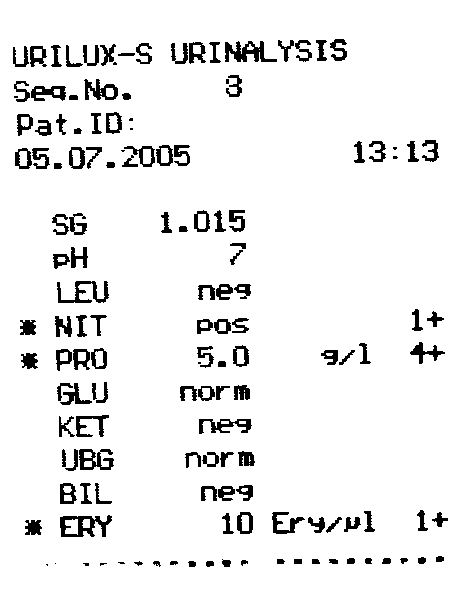 Заключение:нитритурия, протеинурия, гематурия.Необходимо проведение лабораторных исследований для оценки состояния почек Задача №2Оцените, какие изменения выявлены в анализах мочи (укажите мочевые синдромы)О какой патологии можно думать?Укажите, какие лабораторные исследования необходимо еще провести для уточнения диагноза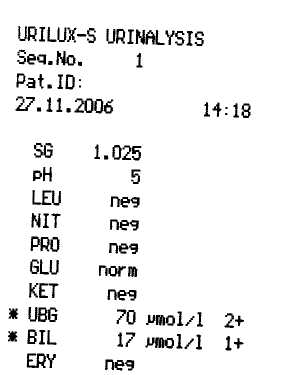 Заключение:уробилиногенурия, билирубинурия.Необходимо проведение лабораторных исследований для оценки состояния пигментного обмена (общий билирубин крови и фракции) и оценки функционального состояния печени (ферменты, белки крови – альбумин и др.)Форма контроля Критерии оцениванияустный опросОценкой "ОТЛИЧНО" оценивается ответ, который показывает прочные знания основных вопросов изучаемого материала, отличается глубиной и полнотой раскрытия темы; владение терминологическим аппаратом; умение объяснять сущность явлений, процессов, событий, делать выводы и обобщения, давать аргументированные ответы, приводить примеры; свободное владение монологической речью, логичность и последовательность ответа.устный опросОценкой "ХОРОШО" оценивается ответ, обнаруживающий прочные знания основных вопросов изучаемого материла, отличается глубиной и полнотой раскрытия темы; владение терминологическим аппаратом; умение объяснять сущность явлений, процессов, событий, делать выводы и обобщения, давать аргументированные ответы, приводить примеры; свободное владение монологической речью, логичность и последовательность ответа. Допускается одна - две неточности в ответе.устный опросОценкой "УДОВЛЕТВОРИТЕЛЬНО" оценивается ответ, свидетельствующий в основном о знании изучаемого материала, отличающийся недостаточной глубиной и полнотой раскрытия темы; знанием основных вопросов теории; слабо сформированными навыками анализа явлений, процессов, недостаточным умением давать аргументированные ответы и приводить примеры; недостаточно свободным владением монологической речью, логичностью и последовательностью ответа. Допускается несколько ошибок в содержании ответа.устный опросОценкой "НЕУДОВЛЕТВОРИТЕЛЬНО" оценивается ответ, обнаруживающий незнание изучаемого материла, отличающийся неглубоким раскрытием темы; незнанием основных вопросов теории, несформированными навыками анализа явлений, процессов; неумением давать аргументированные ответы, слабым владением монологической речью, отсутствием логичности и последовательности. Допускаются серьезные ошибки в содержании ответа.собеседованиеОценка «ОТЛИЧНО» выставляется если обучающийся ясно изложил суть обсуждаемой темы, проявил логику изложения материала, представил аргументацию, ответил на вопросы участников собеседования.собеседование Оценка «ХОРОШО» выставляется если обучающийся ясно изложил суть обсуждаемой темы, проявил логику изложения материала, но не представил аргументацию, неверно ответил на вопросы участников собеседования.собеседованиеОценка «УДОВЛЕТВОРИТЕЛЬНО» выставляется если обучающийся  ясно изложил суть обсуждаемой темы, но не проявил достаточную логику изложения материала, не представил аргументацию, неверно ответил на вопросы участников собеседования.собеседованиеОценка «НЕУДОВЛЕТВОРИТЕЛЬНО» выставляется если обучающийся плохо понимает суть обсуждаемой темы, не способен логично и аргументировано участвовать в обсуждении.тестированиеОценка «ОТЛИЧНО» выставляется при условии 90-100% правильных ответовтестированиеОценка «ХОРОШО» выставляется при условии 80-89% правильных ответовтестированиеОценка «УДОВЛЕТВОРИТЕЛЬНО» выставляется при условии 70-79% правильных ответовтестированиеОценка «НЕУДОВЛЕТВОРИТЕЛЬНО» выставляется при условии 69% и меньше правильных ответов.решение ситуационныхзадач Оценка «ОТЛИЧНО» выставляется если обучающимся дан правильный ответ на вопрос задачи. Объяснение хода ее решения подробное, последовательное, грамотное, с теоретическими обоснованиями (в т.ч. из лекционного курса), с необходимым схематическими изображениями и демонстрациями практических умений, с правильным и свободным владением терминологией; ответы на дополнительные вопросы верные, четкие.решение ситуационныхзадачОценка «ХОРОШО» выставляется если обучающимся дан правильный ответ на вопрос задачи. Объяснение хода ее решения подробное, но недостаточно логичное, с единичными ошибками в деталях, некоторыми затруднениями в теоретическом обосновании (в т.ч. из лекционного материала), в схематических изображениях и демонстрациях практических действий, ответы на дополнительные вопросы верные, но недостаточно четкие.решение ситуационныхзадачОценка «УДОВЛЕТВОРИТЕЛЬНО» выставляется если обучающимся дан правильный ответ на вопрос задачи. Объяснение хода ее решения недостаточно полное, непоследовательное, с ошибками, слабым теоретическим обоснованием (в т.ч. лекционным материалом), со значительными затруднениями и ошибками в схематических изображениях и демонстрацией практических умений, ответы на дополнительные вопросы недостаточно четкие, с ошибками в деталях.решение ситуационныхзадачОценка «НЕУДОВЛЕТВОРИТЕЛЬНО» выставляется если обучающимся дан правильный ответ на вопрос задачи. Объяснение хода ее решения дано неполное, непоследовательное, с грубыми ошибками, без теоретического обоснования (в т.ч. лекционным материалом), без умения схематических изображений и демонстраций практических умений или с большим количеством ошибок, ответы на дополнительные вопросы неправильные или отсутствуют.защита рефератаОценка «ОТЛИЧНО» выставляется если обучающимся выполнены все требования к написанию и защите реферата: обозначена проблема и обоснована её актуальность, сделан краткий анализ различных точек зрения на рассматриваемую проблему и логично изложена собственная позиция, сформулированы выводы, тема раскрыта полностью, выдержан объём, соблюдены требования к внешнему оформлению, даны правильные ответы на дополнительные вопросы.защита рефератаОценка «ХОРОШО» выставляется если обучающимся выполнены основные требования к реферату и его защите, но при этом допущены недочеты. В частности, имеются неточности в изложении материала; отсутствует логическая последовательность в суждениях; не выдержан объем реферата; имеются упущения в оформлении; на дополнительные вопросы при защите даны неполные ответы.защита рефератаОценка «УДОВЛЕТВОРИТЕЛЬНО» выставляется если обучающийся допускает существенные отступления от требований к реферированию. В частности, тема освещена лишь частично; допущены фактические ошибки в содержании реферата или при ответе на дополнительные вопросы; во время защиты отсутствует вывод.защита рефератаОценка «НЕУДОВЛЕТВОРИТЕЛЬНО» выставляется если обучающимся не раскрыта тема реферата, обнаруживается существенное непонимание проблемыКонцентрация общего белка сыворотки крови у здоровых людей равна25-40 г/л 35 - 50 г/л45-70 г/л 65-85 г/лПарапротеинемия - это1.	повышение какого-то белка в сыворотке крови2.  снижение уровня какого-либо белка сыворотки крови3.  отсутствие какого-либо белка в сыворотке крови
4.  изменение относительного содержания белковых фракций крови5. появление в сыворотке крови необычных белков Причиной развития абсолютной гиперпротеинемии могут бытьаутоиммунные заболевания злокачественные опухоли цирроз печенизаболевания почекПреренальная уремия обусловлена1.  гипернатриемией2.  нарушениями оттока мочи3.  снижением объёма циркулирующей крови 4.  гломерулонефритамиПовышение концентрации креатинина в крови свидетельствует одефиците мышечной массы тела снижении скорости клубочковой фильтрации лихорадкеупотреблении богатой белками пищи.Повышение концентрации в крови мочевой кислоты происходит при1.  заболеваниях желудочно-кишечного тракта 2.  подагре3.  сахарном диабете4.  гепатитеКонцентрация мочевины в крови равна0,5-1,2 ммоль/л 10-24 мкмоль/л2,5- 8,3 ммоль/л 12- 20,5 ммоль/лСамым достоверным признаком хронической почечной недостаточности являетсяолигурияпротеинурияартериальная гипертония в сочетании с анемиейповышение уровня креатинина в кровигиперлипидемияНа концентрацию мочевой кислоты в крови влияютсостояние выделительной функции почек  прием алкоголяупотребление кофеинсодержащих напитков  все указанные факторыВ исходном состоянии уровень глюкозы в крови поддерживается благодаря1.  поступлению из ЖКТ2.  гликогенолизу в печени3.  гликогенолизу в мышцах
4.  изменению секреции инсулина 5.  повышению секреции адреналинаИнсулинорезистентность - это дефицит инсулина в организме избыток инсулина в организменизкая чувствительность клеток к инсулинуповышенная чувствительность клеток к инсулинуПовышенный уровень HbA1c отражает1. длительность сахарного диабета2. наличие поздних осложнений сахарного диабета 3. степень компенсации сахарного диабета 4. наличие инсулинорезистентностиДля глюкозотоксичности не характерно1.  повышение липогенеза2.  повышенноегликирование белков3.  активизация сорбитолового пути превращения глюкозы
4.  окислительный стрессКонцентрация общего билирубина в крови у здоровых людей равна 8,5- 20,5 мкмоль/л  1,7- 20,8 мкмоль/л0,7-4,2 мкмоль/л  4,7- 18,0 мкмоль/лБилирубинурия наблюдается1.  	у здоровых людей2.   при синдроме Жилбера-Мейленграхта3.  	при печеночной смешанной желтухе 4.  при гемолитической желтухе Уробилиноген в моче появляется при1. синдромеЖилбера-Мейленграхта2. гемолитической желтухе 3. гепатоцеллюлярной желтухе
4. при всех названных желтухахСмешанная печеночная желтуха развивается при1.	повышенном гемолизе эритроцитов2. нарушении секреции билирубина гепатоцитами в кровь3.	нарушении конъюгации билирубина в печени
4. нарушении экскреции билирубина в кишечник
5. повреждениях печеночных клеток (гепатитах)Железодефицит при отсутствии воспаления характеризуется 1.	повышением уровня трансферрина2. снижением уровня трансферрина3.	нормальным  уровнем трансферрина
4. все варианты возможныПри железодефиците уровень растворимых рецепторов к трансферрину в крови1. понижается2. не изменяется3. повышается 4. все варианты возможны5. не имеет диагностического значенияДля железодефицита характерно1. понижение ОЖСС, повышение НЖСС, снижение ферритина2. снижение ОЖСС, снижениеНЖСС, снижение ферритина3. повышение ОЖСС, повышение НЖСС, снижение ферритина
4.  снижение ОЖСС, снижениеНЖСС, повышение  ферритинаПод абсолютным количеством лейкоцитов понимают1.  процентное содержание отдельных видов лейкоцитов в лейкоформуле2.  количество лейкоцитов в мазке периферической крови 3.  количество лейкоцитов в 1 л крови4.  все ответы правильные5.  все ответы неправильныеВ период полной ремиссии острого лейкоза в миелограммебластные клетки не должны превышать1.  1%2.  5%3.  20%4.  нет принятых границДля гемограммы при хроническоммиелолейкозе характерно1 . увеличение незрелых гранулоцитов2 . базофильно-эозинофильный комплекс3. относительная лимфоцитопения4. нейтрофилез5. все перечисленноеСодержание гемоглобина в эритроците (МСН) составляет10-15пг28-32 пг21-28 пг35-45пгВыраженная анемия, лейкопения, нейтропения, единичные плазматические клетки в периферической крови,  плазмоцитоз в костном мозге. Цитологическая картина характерна для1.  острого лейкоза2.  хронического миелолейкоза3.  миеломной болезни4.  хронического лимфолейкоза5.  лимфогранулематозаБольной 22 года, клиника острого живота.   Анализ крови: гемоглобин немного снижен, СОЭ в пределах нормы, лейкоциты 25х109/л, в лейкоцитарной формуле бластные клетки составляют 87%. Это характернодля1.  инфекционного мононуклеоза2.  острого перитонита3.  апластической анемии4.  острого лейкоза5.  всех перечисленных заболеванийУвеличение количества ретикулоцитов имеет место при1.  апластической анемии2.  гипопластической анемии3.  гемолитическом синдроме4.  метастазах рака в кость5.  все перечисленное верноДля дефицита фолиевой кислоты и витамина В12 характерны1.  пойкилоцитоз2.  мегалоцитоз3.  базофильнаяпунктация эритроцитов4.  эритроциты с тельцами Жолли и кольцами Кебота5.  все перечисленноеСнижение индексов МСН и МСНС указывает на1.  задержку созревания эритроцитов 2.  ускоренное созревание эритроцитов 3.  нарушение синтеза гемоглобина в эритроцитах4.  нарушение процессов дифференцировки эритрокариоцитов5.  нет правильного ответаМегалобластная  анемия характеризуется1.  MCV - ,МСН - , МСНС – , RBC – гистограмма смещена вправо2.  MCV – N, МСН – N, МСНС – N, RBC – гистограмма располагается в зоне нормальных значений3.  MCV - , МСН - , МСНС - , RBC – гистограмма смещена влево4.  MCV - , МСН - , МСНС – N, RBC – гистограмма уплощена и смещена вправо5.  нет правильного ответаПоказатель RDW, регистрируемый гематологическими анализаторами, отражает изменение1.  радиуса эритроцитов2.  количества эритроцитов3.  различия эритроцитов по объему (анизоцитоз)4.  насыщение эритроцитов гемоглобином 5.  количества лейкоцитов в кровиАнизоцитоз - это изменение1. формы эритроцитов2. размеров эритроцитов3. интенсивности окраски эритроцитов4. объема эритроцитов5. всех перечисленных параметровДля железодефицитной анемии характерногипохромия,  микроцитоз,  сидеробласты в стернальном пунктатегипохромия, микроцитоз, мишеневидные эритроцитыгипохромия,  микроцитоз,  повышение железосвязывающей способности сывороткигипохромия,  микроцитоз,  понижение железосвязывающей способности сывороткиВторичный гемостаз – это остановка кровотечения за счет1. спазма сосудов2. адгезии и агрегации тромбоцитов3. реакции секреции содержимого гранул4. свертывания крови5. правильно 2,3Время кровотечения отражает состояние1. сосудисто-тромбоцитарного гемостаза2. свертывающей системы 3. противосвертывающей системы4. фибринолитической системы5. всей системы гемостаза в целомУ больного с геморрагическим синдромом при удлинении АЧТВ (активированное частичное тромбопластиновое время) и нормальном ПВ (протромбиновое время) следует думать о нарушении1. тромбоцитарного звена гемостаза2. фибринолитической системы3. внешнего пути активации протромбиназы4. внутреннего пути активации протромбиназы5. антикоагулянтного звенаКонтороль за антикоагулянтами непрямого действия следует осуществлять определением1. Протромбина по Квику (% от нормы)2. Международного индекса чувствительности 3. Протромбинового индекса4. Протромбинового времени5. Международного нормализованного отношенияД-димер является  маркером1. активации свертывания и фибринолиза2. маркером  активации противосвертывающей системы3. маркером нарушений сосудисто-тромбоцитарного гемостаза4. маркером  угнетения противосвертывающей системы5. все перечисленное верноПротеин С является1. ингибитором плазмина 2. активатором фибринолиза3. активатором свертывания4. ингибитором кофакторов свертывания Риск развития тромбоза возрастает при1. удлиненном АЧТВ2. удлиненном протромбиновом времени3. удлиненном времени лизиса эуглобулиновых сгустков4. снижении уровня фибриногена5. повышении уровня АТ-IIIСелективная протеинурия обусловлена1.   прохождением через неповрежденный почечный фильтр белков низкой молекулярной массы2.   фильтрацией плазменных белков при снижении отрицательного заряда почечного фильтра3.   фильтрацией нормальных плазменных белков через поврежденный почечный фильтр4.  нарушением реабсорбции белка в проксимальных канальцах 5.   попаданием воспалительного экссудата в мочу при заболевании мочевыводящих путейРенальная глюкозурия развивается при  1.   повышении количества профильтровавшейся глюкозы2.   снижении тубулярного максимума реабсорбции глюкозы3.   увеличении секреции глюкозы в канальцах4.   правильно А и Б5.   все перечисленное верноПреренальная протеинурия обусловлена1.   прохождением через неповрежденный почечный фильтр белков низкой молекулярной массы2.   фильтрацией нормальных плазменных белков через поврежденный почечный фильтр3.   нарушением реабсорбции белка в проксимальных канальцах 4.   попаданием воспалительного экссудата в мочу при заболевании мочевыводящих путей5.   всеми перечисленными факторамиПризнаком бактериурии является 1. помутнение мочи2. снижение относительной плотности мочи3. наличие осадка после центрифугирования мочи4. положительный тест на нитриты в моче5. наличие цилиндров в мочеПотере белка с мочой препятствует  1.   отрицательный заряд почечного фильтра 2.   размер пор почечного фильтра 3.  реабсорбция в канальцах 4.   все перечисленное верно5.   правильно 1 и 2Термин «ахилия» означает отсутствиесвободной соляной кислоты в желудочном сокесвободной и связанной соляной кислоты в желудочном сокесвободной, связанной соляной кислоты и пепсина в желудочном сокепепсина в желудочном сокежелчных кислот в кишечникеПри активизации гнилостной микрофлоры рН кала1. имеет нейтральную реакцию 2. смещается в кислую сторону3. смещается в щелочную сторону 4. все варианты возможны5. флора не влияет на значение рНВ норме нейтральный жир в кале1. присутствует 2. обнаруживается в небольшом количестве3. обнаруживается в большом количестве4. отсутствует5. все варианты возможныРеакция на стеркобилин в кале бывает отрицательной при1. остром панкреатите2. механической желтухе 3. дуодените4. бродильном колите5. всех перечисленных заболеванияхДля энтерогенной стеатореи характерно увеличение содержания в кале 1. непереваренных мышечных волокон2. нейтрального жира (ТАГ)3. жирных кислот4. кристаллов оксалатов5. всего перечисленногоВид деятельностиВид контроляБаллыПодготовка обзора по заданной тематике, поиск научных публикаций и электронных источников информацииОценка обзора, отчетаОт 0 до 5Проведение научно-исследовательской работыОценка отчетаОт 0 до 5 Участие в заседаниях кружка СНООценка куратора кружкаОт 0 до 3Участие в создании наглядных учебных пособийОценка пособийОт 0 до 3Разработка обучающих компьютерных программОценка программ От 0 до 5Составление тестовых заданий по изучаемым темамОценка пакета тестовОт 0 до 3Составление проблемно-ситуационных задачОценка пакета задачОт 0 до 5Создание презентацийОценка презентацииОт 0 до 3Создание учебных кинофильмовОценка фильмаОт 0 до 5 Участие в конференциях разного уровняОценка отчетаОт 0 до 5 Активная работа на учебных занятияхОтсутствие пропусков лекций и практических занятий, оценка конспектов От 0 до 2дисциплинарный рейтинг по БРСоценка по дисциплине (модулю)85 – 100 балловзачтено65 – 84 балловзачтено43–64 балловзачтено42 и менее балловне зачтено